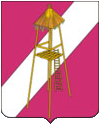 АДМИНИСТРАЦИЯ СЕРГИЕВСКОГО СЕЛЬСКОГО ПОСЕЛЕНИЯ КОРЕНОВСКОГО РАЙОНАПОСТАНОВЛЕНИЕ5 ноября 2013 года                	                                                                       № 131ст. СергиевскаяО  внесении  изменений в  постановление  администрации  Сергиевского  сельского  поселения  от  10 декабря 2012 года  № 145 «Об утверждении целевой программы по созданию условий  для развития малого и среднего предпринимательства на территории Сергиевского сельского поселения Кореновского района на 2013 год»В соответствии с Федеральным законом от 24 июля 2007 года № 209-ФЗ «О развитии малого и среднего предпринимательства в Российской Федерации, Федерального закона от 06 октября 2003 года № 131 – ФЗ «Об общих принципах организации местного самоуправления в Российской Федерации» и  в целях создания условий для развития малого и среднего предпринимательства на   территории    Сергиевского    сельского    поселения  Кореновского  района,       п о с т а н о в л я ю: 1. Внести следующие  изменения  в  постановление  от 10 декабря 2012 года  № 145 «Об утверждении целевой программы по созданию условий для развития  малого и среднего предпринимательства на территории Сергиевского сельского поселения Кореновского района на 2013 год»:1.1. В Приложение № 1, в  пункт  «Задачи  программы» Паспорта  пункт 3 изложить в новой редакции «Финансовая и  имущественная поддержка субъектов малого и среднего предпринимательства и организаций, образующих инфраструктуру поддержки субъектов малого и среднего предпринимательства Кореновского района»;1.2. В Раздел 3 «Основные  цели и задачи программы»  11 абзац изложить в следующей редакции: «финансовая  и имущественная поддержка субъектов малого и среднего предпринимательства и организаций, образующих инфраструктуру поддержки субъектов малого и среднего предпринимательства Сергиевского сельского поселения Кореновского района»;1.3. Перечень мероприятий целевой программы по созданию условий для развития  малого и среднего предпринимательства на территории Сергиевского сельского поселения Кореновского района на 2013 год добавить  следующие  пункты:«10. Обеспечение  реализации законодательства о размещении государственного  заказа  у  субъектов  малого предпринимательства»«11. Размещение  на  сайте Администрации Сергиевского  сельского поселения информации  об  объектах  недвижимости  муниципальной  собственности, предлагаемых для  сдачи  в  аренду  или  подлежащих  продаже»«12. Оказания  содействия  субъектам  малого и среднего предпринимательства в поиске  свободных площадей, необходимых  для  создания  или  развития  бизнеса (собственного  дела)»«13. Содействие  развитию конкурентноспособных малых и средних предприятий производственной  сферы и  жилищно-коммунального  хозяйства  путем предоставления в  установленном  порядке  государственно-правовых  гарантий Сергиевского  сельского  поселения при получении  банковского  кредита»«14. Организация  содействия  самозанятости  населения, привлечение  незащищенных  слоев  населения  и  безработных  граждан  в  сферу   малого  бизнеса»;1.4. В  Приложение  № 4  добавить  следующие  пункты:          4. Финансовая  и  имущественная поддержка субъектам малого предпринимательства предоставляется администрацией Сергиевского сельского поселения  Кореновского района в виде:          4.1. Оказания  содействия  субъектам  малого и среднего предпринимательства в поиске  свободных площадей, необходимых  для  создания  или  развития  бизнеса (собственного  дела).          4.2. Обеспечения  реализации законодательства о размещении государственного  заказа  у  субъектов  малого предпринимательства.          4.3. Размещения  на  сайте Администрации Сергиевского  сельского поселения информации  об  объектах  недвижимости  муниципальной  собственности, предлагаемых для  сдачи  в  аренду  или  подлежащих  продаже.           4.4.  Содействия  развитию конкурентноспособных малых и средних предприятий производственной  сферы и  жилищно-коммунального  хозяйства  путем предоставления в  установленном  порядке  государственно-правовых  гарантий Сергиевского  сельского  поселения при получении  банковского  кредита.           4.5. Организации  содействия  самозанятости  населения, привлечение  незащищенных  слоев  населения  и  безработных  граждан  в  сферу   малого  бизнеса.           2.Финансовому отделу администрации Сергиевского сельского поселения Кореновского района (Бундюк) осуществлять финансирование расходов на реализацию указанной программы в пределах средств, утвержденных в бюджете Сергиевского сельского поселения на эти цели.3.Настоящее постановление обнародовать в установленных местах для обнародования муниципальных правовых актов Сергиевского сельского поселения Кореновского района.4.Контроль за выполнением настоящего постановления оставляю за собой.5.Постановление вступает в силу со дня его обнародования.ГлаваСергиевского сельского поселенияКореновского района                                                                     С.А.Басеев